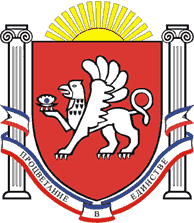 РЕСПУБЛИКА КРЫМРАЗДОЛЬНЕНСКИЙ РАЙОНАДМИНИСТРАЦИЯ КОВЫЛЬНОВСКОГО СЕЛЬСКОГО ПОСЕЛЕНИЯПОСТАНОВЛЕНИЕ02 ноября 2022г.				с. Ковыльное				№ 220О внесении изменений в постановление Администрации Ковыльновского сельского поселения от 11.11.2020 № 229 «Об утверждении административного регламента предоставления муниципальной услуги «Выдача разрешения на проведение земляных работ» (в редакции постановлений от 17.05.2021 № 132; от 15.10.2021 № 283)В соответствии Федеральным законом от 06.10.2003 № 131-ФЗ «Об общих принципах организации местного самоуправления в Российской Федерации», Федеральным законом от 27.07.2010 № 210-ФЗ «Об организации предоставления государственных и муниципальных услуг», Федеральным законом от 19.07.2018 № 204-ФЗ «О внесении изменений в Федеральный закон «Об организации предоставления государственных и муниципальных услуг» в части установления дополнительных гарантий граждан при получении государственных и муниципальных услуг», Уставом муниципального образования Ковыльновское сельское поселение Раздольненского района Республики Крым, принимая во внимание Протоколы заседаний Регионального штаба по газификации Республики Крым от 15.07.2022 № 17 и от 31.08.2022 № 18, заключение прокуратуры Раздольненского района от 10.10.2022 № Исорг-20350020-2267-22/6990-20350020ПОСТАНОВЛЯЮ:1. Внести в постановление Администрации Ковыльновского сельского поселения от 11.11.2020 № 229 «Об утверждении административного регламента предоставления муниципальной услуги «Выдача разрешения на проведение земляных работ» (в редакции постановлений от 17.05.2021 № 132; от 15.10.2021 № 283) следующие изменения: 1.1. в приложении к постановлению подраздел 7 раздела II дополнить пунктом 7.5. следующего содержания:«7.5.В случае выдачи разрешений на производство земляных работ, необходимых для строительства объектов догазификации-срок предоставления муниципальной услуги составляет не более 5 рабочих дней со дня поступления обращения подрядчика.»2. Обнародовать настоящее постановление на информационных стендах населенных пунктов Ковыльновского сельского поселения и на официальном сайте Администрации Ковыльновского сельского поселения в сети Интернет (http:/kovilnovskoe-sp.ru/).3. Настоящее постановление вступает в силу с момента официального обнародования. 4. Контроль за исполнением постановления оставляю за собой.   Председатель Ковыльновского	сельского совета-глава Администрации 	Ковыльновского сельского поселения					Ю.Н. Михайленко